Comité intergouvernemental de la propriété intellectuelle relative aux ressources génétiques, aux savoirs traditionnels et au folkloreTrente-quatrième sessionGenève, 12 – 16 juin 2017Projet d’ordre du jourétabli par le SecrétariatOuverture de la sessionAdoption de l’ordre du jourVoir le présent document et les documents WIPO/GRTKF/IC/34/INF/2 et WIPO/GRTKF/IC/34/INF/3.Adoption du rapport de la trente-troisième sessionVoir le document WIPO/GRTKF/IC/33/7 Prov.2.Accréditation de certaines organisationsVoir le document WIPO/GRTKF/IC/34/2.Rapport sur le Séminaire sur la propriété intellectuelle et les expressions culturelles traditionnelles (8 et 9 juin 2017)Voir le document WIPO/GRTKF/IC/34/INF/9.Participation des communautés autochtones et localesActualités concernant l’utilisation du Fonds de contributions volontairesVoir les documents WIPO/GRTKF/IC/34/3, WIPO/GRTKF/IC/34/INF/4 et WIPO/GRTKF/IC/34/INF/6.Constitution du Conseil consultatif chargé d’administrer le Fonds de contributions volontairesVoir le document WIPO/GRTKF/IC/34/3.Note d’information à l’intention du Groupe d’experts des communautés autochtones et localesVoir le document WIPO/GRTKF/IC/34/INF/5.Expressions culturelles traditionnellesLa protection des expressions culturelles traditionnelles : projets d’articlesVoir le document WIPO/GRTKF/IC/34/6.Liste indicative des questions non résolues ou en suspens à traiter ou à réglerVoir le document WIPO/GRTKF/IC/34/7.Expressions culturelles traditionnelles : document de réflexionVoir le document WIPO/GRTKF/IC/34/12Glossaire des principaux termes relatifs à la propriété intellectuelle, aux ressources génétiques, aux savoirs traditionnels et aux expressions culturelles traditionnellesVoir le document WIPO/GRTKF/IC/34/INF/7.Étude technique des principales questions relatives à la propriété intellectuelle dans les projets d’instruments de l’OMPI sur les ressources génétiques, les savoirs traditionnels et les expressions culturelles traditionnelles réalisée par M. James Anaya, professeurVoir le document WIPO/GRTKF/IC/34/INF/8.Bilan des progrès accomplis et présentation d’une recommandation à l’Assemblée générale.Document de synthèse concernant la propriété intellectuelle relative aux ressources génétiquesVoir le document WIPO/GRTKF/IC/34/4.La protection des savoirs traditionnels : projets d’articlesVoir le document WIPO/GRTKF/IC/34/5.La protection des expressions culturelles traditionnelles : projets d’articlesVoir le document WIPO/GRTKF/IC/34/8.Recommandation commune concernant les ressources génétiques et les savoirs traditionnels qui y sont associésVoir le document WIPO/GRTKF/IC/34/9.Recommandation commune concernant l’utilisation de bases de données pour la protection défensive des ressources génétiques et des savoirs traditionnels qui y sont associésVoir le document WIPO/GRTKF/IC/34/10.Proposition de mandat pour l’étude du Secrétariat de l’OMPI sur les mesures visant à éviter la délivrance de brevets indus et sur le respect des systèmes existants d’accès et de partage des avantagesVoir le document WIPO/GRTKF/IC/34/11.Expressions culturelles traditionnelles : document de réflexionVoir le document WIPO/GRTKF/IC/34/12.Trouver des exemples de savoirs traditionnels pour favoriser le débat sur les objets qui devraient bénéficier d’une protection et ceux qu’il n’est pas prévu de protégerVoir le document WIPO/GRTKF/IC/34/13.Contribution du Comité intergouvernemental de la propriété intellectuelle relative aux ressources génétiques, aux savoirs traditionnels et au folklore (IGC) à la mise en œuvre des recommandations du Plan d’action pour le développement qui le concernentQuestions diversesClôture de la session[Fin du document]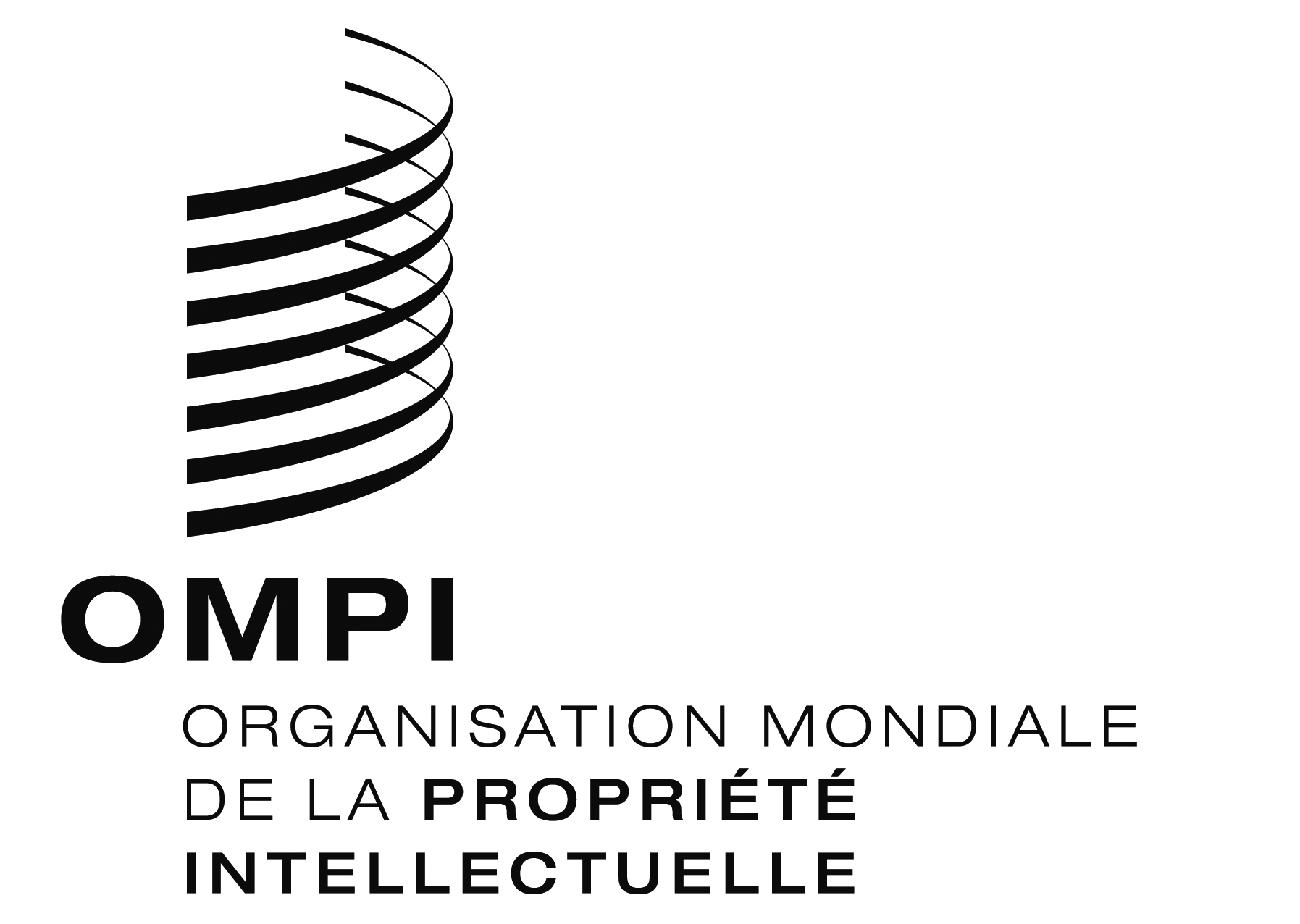 FWIPO/GRTKF/IC/34/1 Prov.2WIPO/GRTKF/IC/34/1 Prov.2WIPO/GRTKF/IC/34/1 Prov.2ORIGINAL : anglaisORIGINAL : anglaisORIGINAL : anglaisDATE : 18 mai 2017DATE : 18 mai 2017DATE : 18 mai 2017